Государственное бюджетное образовательное учреждение высшего образования Московской области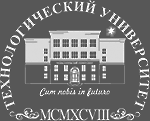 ТЕХНОЛОГИЧЕСКИЙ УНИВЕРСИТЕТРезультаты Международной Открытой Олимпиады 
Технологического университета 2019 г.21 апреля 2019 годаРусский языкНоминация «Таланты Подмосковья», очное участиеКласс: 10, 1 курсКак найти себя в списке: фамилии расположены в порядке убывания набранной суммы баллов; фамилии участников, набравших одинаковую сумму баллов, расположены в алфавитном порядке№п/пСтатусФ.И.О.УчреждениеГородБалл(max 100)ПобедительЛубашевская Анастасия ИвановнаМБОУ
«СОШ № 8 с УИОП»Пушкино92ПризерII местоЯркина Дарина ДмитриевнаМАОУ «СОШ № 4 им. П.И. Климука»Щелково84ПризерIII местоХодаковская Анастасия СергеевнаККМТКоролев82ПризерIII местоШишкова Светлана ВладимировнаККМТКоролев82ПризерIV местоБаматказиев Рамазан СалаутиновичМБОУ «Майская СОШ»Пушкинский район, п. Софрино-180УчастникБалабанов Егор МаксимовичМБОУ «СОШ № 3»Пушкино78УчастникХорошев Олег ЮрьевичТТДКоролев78УчастникБелоусов Дмитрий ИвановичККМТКоролев76УчастникНугманов Сабир МаратовичМБОУ «СОШ № 10»Мытищи76УчастникУсс Анастасия ЕвгеньевнаМБОУ «Майская СОШ»Пушкинский район, п. Софрино-176УчастникРябых Данила СергеевичМБОУ «СОШ № 12»Королев74УчастникСветличный Петр ЮрьевичМБОУ «Майская СОШ»Пушкинский район, п. Софрино-174УчастникСергеева Анастасия АлександровнаККМТКоролев74УчастникСлободская Ксения СергеевнаМАОУ «Лицей № 14 им. Ю.А. Гагарина»Щелково74УчастникТокмакова Анастасия ОлеговнаМАОУ «СОШ №4 им. П.И. Климука»Щелково74УчастникУдалкин Вячеслав АлексеевичМБОУ «СОШ № 3»Пушкино74УчастникЕгерева Анна Вячеславовна МБОУ «СОШ № 16»Королев72УчастникЗахарова Екатерина АлександровнаККМТКоролев72УчастникЖуравлёва Арина АндреевнаТТДКоролев70УчастникЛомовская Елизавета ОлеговнаТТДКоролев70УчастникНикитина Елизавета ОлеговнаТТДКоролев70УчастникГерасимова Эвилина ДенисовнаМБОУ «СОШ № 12»Королев68УчастникКорчунова Варвара АндреевнаМАОУ «Гимназия № 9»Королев68УчастникФлюстикова Екатерина АндреевнаМАОУ «Гимназия № 9»Королев68УчастникГречмак Вероника ЮрьевнаТТДКоролёв66УчастникБогатова Екатерина ВасильевнаМБОУ «СОШ № 12»Королев64УчастникРяжская Виктория ВадимовнаМБОУ «СОШ № 3»Пушкино64УчастникХаннянов Рустам РинатовичККМТКоролев64УчастникНикитенко Анастасия АлександровнаМБОУ «СОШ № 12»Королев60УчастникДосковских Дарья ВалерьевнаККМТКоролев58УчастникКадеева Анастасия ИльиничнаККМТКоролев58УчастникПетроченко Мария ПетровнаТТДКоролев58УчастникДенисов Денис ВадимовичККМТКоролев56УчастникЛитвиненко Алексей АлексеевичМБОУ «СОШ № 10»Королев56УчастникТаирова Виктория ЯрославовнаМБОУ «Майская СОШ»Пушкинский район, п. Софрино-156УчастникГладких Владимир ВладимировичККМТКоролев54УчастникМощенко Анастасия БорисовнаККМТКоролев54УчастникСмирнов Николай ВалерьевичККМТКоролев52УчастникФомочкин Иван СергеевичККМТКоролев50УчастникПириева Тюнзала ФаганиевнаМБОУ «СОШ № 12»Королев46УчастникЩербаков Роман АлексеевичККМТКоролев46УчастникСмирнов Никита ВладимировичМБОУ «СОШ № 10»Королев44УчастникШлапак Данила АнатольевичККМТКоролев44УчастникДашков Андрей ЕвгеньевичККМТКоролев38УчастникЯковинич Владислав СергеевичМБОУ «СОШ № 1»Королев34УчастникСоловьева Мария АлександровнаККМТКоролев32УчастникПожарская Анна ЯрославовнаККМТКоролев30УчастникНаимова Екатерина АнатольевнаККМТКоролев24